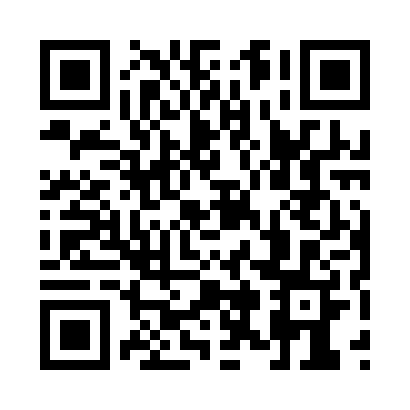 Prayer times for Hart Lake, Nova Scotia, CanadaWed 1 May 2024 - Fri 31 May 2024High Latitude Method: Angle Based RulePrayer Calculation Method: Islamic Society of North AmericaAsar Calculation Method: HanafiPrayer times provided by https://www.salahtimes.comDateDayFajrSunriseDhuhrAsrMaghribIsha1Wed4:256:011:116:128:229:582Thu4:236:001:116:138:2310:003Fri4:215:581:116:148:2410:024Sat4:195:571:116:148:2610:035Sun4:175:551:116:158:2710:056Mon4:155:541:116:168:2810:077Tue4:135:531:116:178:2910:098Wed4:115:511:116:178:3010:119Thu4:105:501:116:188:3210:1310Fri4:085:491:106:198:3310:1411Sat4:065:471:106:208:3410:1612Sun4:045:461:106:208:3510:1813Mon4:025:451:106:218:3710:2014Tue4:005:441:106:228:3810:2215Wed3:595:431:106:228:3910:2316Thu3:575:421:106:238:4010:2517Fri3:555:401:116:248:4110:2718Sat3:535:391:116:248:4210:2919Sun3:525:381:116:258:4310:3020Mon3:505:371:116:268:4510:3221Tue3:495:361:116:268:4610:3422Wed3:475:351:116:278:4710:3623Thu3:465:351:116:288:4810:3724Fri3:445:341:116:288:4910:3925Sat3:435:331:116:298:5010:4026Sun3:415:321:116:298:5110:4227Mon3:405:311:116:308:5210:4428Tue3:395:311:116:318:5310:4529Wed3:375:301:126:318:5410:4730Thu3:365:291:126:328:5510:4831Fri3:355:291:126:328:5510:49